StepActionBegin by navigating to the General Ledger WorkCenter.Click the General Ledger menu.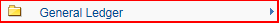 Click the GL WorkCenter menu.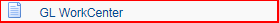 Use the General Ledger WorkCenter page to access work items, links, queries, reports, and processes that are specific to your position. We will use the Reports/Queries tab  to run reports/queries and personalize the Queries pagelet.Click the Reports/Queries link.Click the Pagelet Settings buttonClick the Personalize link.Use the Queries Pagelet Personalization page to structure your Queries pagelet as you want to see it.If you share a WorkCenter with other users, you may want to consult those users to make sure they agree to the changes.You would like to add your own group label for queries and pivot grids that you frequently use.Click the Add a new row (+) button.Enter the desired information into the Group Label field. Enter "Personal Queries".Click in the Display Order field.Enter the desired information into the Display Order field. Enter "1".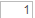 Use the Owner column to determine if the owner is Public or Private.If adding a link to a public query, then select Public Owner.If adding a link to a private query, then select Private Owner.Click the Owner list.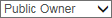 Click the Public Owner list item.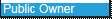 Use the Type field to designate the link as a Pivot Grid or a Query. You want to select a query.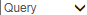 Use the Query Name field to select the queryYou must know the name of the query so you can type or paste it in the field directly. Enter the desired information into the Query Name field. Enter "KS_KK_BP15_IBARS_ACTUALS".Click the Save button.A message will be displayed reminding you to refresh the pagelet to see your changes.Click the OK button. After you click the Reload button, the queries and pivot grids that you added appear on the Queries pagelet.Under Personal Queries, click the IBARS Actuals link.The system takes you directly to the query page where you can enter prompt criteria (if your query includes prompts) and click the View Results button.If your query does not include prompts, the system loads the result set to the WorkCenter transaction pane using the existing query criteria.You have successfully personalized the Queries pagelet.End of Procedure.